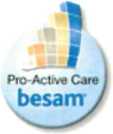 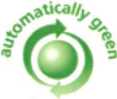 Smlouva o zajištění kontroly provozuschopnosti požárních uzávěrů číslo
SS-CZ20170325uzavřená ve smyslu § 2586 z.č. 89/2012 Sb., a násl. občanského zákoníku mezi těmito smluvními stranami:Objednatelspolečnost:	Nemocnice Nové Město na Moravě, příspěvková organizacezapsaná:		obchodní rejstřík oddíl Pr, vložka 1446 Krajský soud v Brněsídlem:		Žďárská610    592 31 Nové Město nad Moravězastoupená:	JUDr. Věrou Palečkovou,	ředitelkouIČO:	00842001DIČ:	CZ00842001bankovní spojení:	XXXXXXXXXXXXXXXXXXXXXXXXXXX(dále jen „objednatel“)aZhotovitelspolečnost:	ASSA ABLOY Entrance Systems, spol. s r.o.obchodní rejstřík oddíl C, vložka 6108, Městský soud Prahasídlem:		U Blaženky 2155/18150 00 Praha 5 - Smíchvzastoupená:	Jiřím Chalupou, prokuristou společnostiEvou Annou Sofií Karlsson, jednatelkou společnostiIČO:	44846444DIČ:	CZ44846444bankovní spojení:	XXXXXXXXXXXXXXXXXXXXXXXXXXXX(dále jen „zhotovitel“)(společně dále též jako „smluvní strany“)Předmět smlouvyPředmětem této smlouvy je závazek zhotovitele provádět pro objednatele pravidelné roční bezpečnostní kontroly provozuschopnosti požárních uzávěrů z hlediska vyhlášky č. 246/2001 o požární prevenci. Jedná se o tyto objekty a tato zařízení:Objekt, adresa:	Typ zařízení:Žďárská 610, Nové Město na Moravě	Viz Příloha č. 1	Viz Příloha č. 1Objednatel se zavazuje za činnost specifikovanou v této smlouvě platit zhotoviteli dohodnutou cenu.Závazky smluvních stranZhotovitel se zavazuje:Provádět 1x ročně kontrolu provozuschopnosti požárních uzávěrů.V rámci pozáručního servisu provádět servisní zásahy na základě výzvy objednatele, doručené či oznámené na fax: XXXXXXXXXXXXXXXXXXXXXXXXX, e-mail: XXXXXXXXXXXX telefon XXXXXXXX, a to v pracovní době (pondělí až pátek 8:00 až 16:30 h). Výjezd servisního technika na místo s diagnostikou je do 72 hodin od obdržení výzvy s nahlášením poruchy.Ohlásit objednateli svoji návštěvu na prohlídku zařízení dle bodu 2.1 této smlouvy předem:Kontaktní osoba:	Kontaktní telefon:	Kontaktní e-mail:XXXXXXXXX	XXXXXXXXXXXXX	XXXXXXXXXXXXXXPo provedení kontroly zapsat stav zařízení do Servisního protokolu a předat jej zástupci objednatele k podpisu. Objednatel se zavazuje:Oznámit zhotoviteli poruchu na zařízení neprodleně po jejím zjištění. Při nahlašování poruchy pracovník objednatele uvede:- číslo této smlouvy, své jméno a kontaktní telefon, objekt, umístění a typ zařízení, popis poruchy.V případě závady způsobené neodborným zásahem v rozporu s provozními předpisy či návodem k obsluze uhradit zhotoviteli veškeré náklady na opravu dveří.Uhradit zhotoviteli náklady na opravu a dopravné podle bodů 2.2 a 2.6 takto:za hodinu práce v době pracovní	XXXXXXXnáklady na dopravu tam a zpět	XXXXXXXX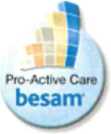 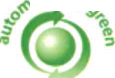 Cena a platební podmínkyRoční poplatek za provádění činností specifikovaných článkem I. a bodem 2.1 činí:Kyvné dveřeÚdržba dveří:	XXXXXXXXXXXXXXDoprava na místo a zpět (výjezd z Ostravy):	XXXXXXXCena celkem za rok	8.400,- Kč + DPH v zákonné výši + dopravaSjednaná cena platí ode dne podpisu smlouvy do 31. 12. 2018. Aktualizace ceny pro další kalendářní roky bude na základě dodatku smlouvy provedena podle výše inflace vyhlášené Českým statistickým úřadem pro daný kalendářní rok.Úhrada ceny bude provedena 1x ročně na základě faktury vystavené zhotovitelem po provedené prohlídce dle bodu 3.1. Opravy dle bodu 2.8 budou zhotovitelem fakturovány zvlášť.Faktury jsou splatné ve lhůtě 60 dnů od data vystavení. Pro případ nedodržení termínu splatnosti faktury se sjednává úrok z prodlení ve smluvní výši 0,05 % z fakturované částky za každý den prodlení. Faktura musí splňovat všechny náležitosti daňového dokladu dle příslušných právních předpisů. Pokud bude mít objednatel k faktuře vystavené zhotovitelem připomínky, je povinen vrátit fakturu ještě před uplynutím jejího terminu splatnosti a to spolu s důvody, které daly podnět k jejímu vrácení. V takovém případě není objednatel v prodlení s úhradou ceny plněni. Nová lhůta splatnosti začíná běžet dnem doručení bezvadného daňového dokladu objednateli. V případě nedodržení termínu splatnosti jakékoliv řádně vystavené faktury má zhotovitel právo nezahájit další opravu nebo prohlídku ve výše uvedené lhůtě až do provedení její úhrady.Úhrada za plnění z této smlouvy bude realizována bezhotovostním převodem na účet zhotovitele, který je správcem daně (finančním úřadem) zveřejněn způsobem umožňujícím dálkový přistup ve smyslu ustanovení § 109 odst. 2 písm. c) zákona č. 235/2004 Sb., o dani z příjmu, ve znění pozdějších předpisů (dále jen „zákon o DPH“).Pokud se po dobu účinnosti této smlouvy zhotovitel stane nespolehlivým plátcem ve smyslu ustanovení § 109 odst. 3 zákona o DPH, smluvní strany se dohodly, že objednatel uhradí DPH za zdanitelné plnění přímo příslušnému správci daně. Objednatelem takto provedená úhrada je považována za uhrazeni příslušné části smluvní ceny rovnajíc! se výši DPH fakturované zhotovitelem.Kvalita prací a záruka za díloZhotovitel se zavazuje provést dílo v kvalitě odpovídajíc! účelu smlouvy, právním a závazným technickým předpisům. Zhotovitel poskytuje záruku na provedené práce v délce 3 měsíce a na vyměněné náhradní díly v délce 12 měsíců ode dne dokončení prací.Záruka se nevztahuje na poškození zařízení v důsledku:neodborného zásahu do dveřního systému,násilné manipulace s dveřním systémem objednatelem, obsluhou či třetí osobouvandalismu, živelné pohromy atd.,běžného opotřebení, nebo pokud dojde k poškození skleněných výplní,nedodržení provozního prostředí (v dodávce el. energie například přepětí, nenormální proudové rázy, dále mimořádná vlhkost, teplota, prašnost, agresivita prostředí atd.).Reklamace vad musí být provedeny objednatelem vždy písemnou formou s uvedením popisu vady.Doba trvání smlouvyTato smlouva se uzavírá na dobu neurčitou a nabývá platnosti a účinnosti dnem jejího podpisu oběma smluvními stranami.Smlouvu může každá ze smluvních stran písemně vypovědět bez udání důvodů, přičemž výpovědní lhůta pro obě smluvní strany činí 6 měsíců a začíná běžet prvním dnem měsíce následujícího po doručení výpovědi druhé smluvní straně.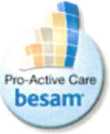 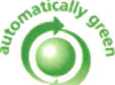 Objednatel má právo vypovědět tuto smlouvu v případě, že v souvislosti s plněním účelu této smlouvy dojde ke spáchání trestného činu. Výpovědní doba činí 3 dny a začíná běžet dnem následujícím po dni, kdy bylo písemné vyhotovení výpovědi doručeno zhotoviteli.Závěrečná ujednáníOstatní právní poměry neupravené touto smlouvou se řídi příslušnými ustanovením občanského zákoníku (zák. č. 89/2012 Sb.), zejména ustanoveními § 2586 a násl. o smlouvě o dílo.Všechny spory mezi smluvními stranami, které vzniknou na základě či v souvislosti s touto smlouvou se smluvní strany zavazují řešit dohodou. Nedojde-li k dohodě, bude spor s konečnou platností rozhodován podle české práva u obecného soudu.Smluvní strany jsou si plně vědomy zákonné povinnosti od 1.7.2016 uveřejnitdle zákona č. 340/2015 Sb., o zvláštních podmínkách účinnosti některých smluv, uveřejňování těchto smluv a o registru smluv (zákon o registru smluv) tuto Smlouvu včetně všech případných dohod, kterými se tato Smlouva doplňuje, mění, nahrazuje nebo ruší, a to prostřednictvím registru smluv. Smluvní strany se dohodly, že zákonnou povinnost dle § 5 odst. 2 zákona o registru smluv splní Objednatel.Smluvní strany shodně prohlašují, že žádné ustanovení v této smlouvě nemá charakter obchodního tajemství, jež by požívalo zvláštní ochrany.Tato smlouva může být měněna nebo doplňována pouze formou písemných číslovaných dodatků, které jsou odsouhlaseny a podepsány oběma smluvními stranami a stávají se nedílnou součástí této smlouvy. Změna přílohy č. 1 bude upravena pouze novou verzí přílohy podepsanou oběma smluvními stranami.Tato smlouva je vyhotovena ve dvou stejnopisech vzájemné potvrzených oběma smluvními stranami, z nich si každá ponechá po jednom vyhotovení.Obě smluvní strany shodně konstatují, že smlouva je projevem jejich pravé a svobodné vůle a na důkaz souhlasu s jejím obsahem připojují své podpisy.22.9.2017\! Novém Městě na Moravě dne	JUDr. Věra Palečková, ředitelka Nemocnice Nové Město na Moravě, příspěvková organizaceI* Cena ia požární kontrolu je bez dopravy. Doprava je XXXXXXX a výjezdní místo je Ostrava.Příloha č. 1 k servisní smlouvě č. SS-CZ20170325Příloha č. 1 k servisní smlouvě č. SS-CZ20170325Příloha č. 1 k servisní smlouvě č. SS-CZ20170325Příloha č. 1 k servisní smlouvě č. SS-CZ20170325Příloha č. 1 k servisní smlouvě č. SS-CZ20170325Příloha č. 1 k servisní smlouvě č. SS-CZ20170325Příloha č. 1 k servisní smlouvě č. SS-CZ20170325Automatické dveřeAutomatické dveřeAutomatické dveřeAutomatické dveřeAutomatické dveřeAutomatické dveřeAutomatické dveřeVÝROBCEMODELTYPUMÍSTĚNÍPOŽÁRNÍCENA profylaxe dveřeCENA pož. kontrolaBesamUniSlide-TPosuvné dveřevrátnice venkovníXXXXXXX/BesamUniSlide-TPosuvné dveřevrátnice vnitřníXXXXXXX/BesamUniSlidePosuvné dveřeODN suterén 1XXXXXXX/BesamUniSlidePosuvné dveřeODN suterén 2XXXXXXX/BesamUniSlidePosuvné dveřeChirurgie suterén 1XXXXXXX/BesamUniSlidePosuvné dveřeChirurgie suterén 2XXXXXXX/BesamUniSlidePosuvné dveřeChirurgická ambulancepožárníXXXXXXXXXXXXXXBesamUniSlidePosuvné dveřeUrgent k chirurgiiXXXXXXXZBesamPwSw-2Kyvné dvoukřídlé dveřeUrgent pro záchrankupožárníXXXXXXXXXXXXXXBesamPwSw-1Kyvné jednokřídlé dveřeChirurgie 2požárníXXXXXXXXXXXXXXBesamPwSw-1Kyvné jednokřídlé dveřeKoridory 1. nppožárníXXXXXXXXXXXXXXBesamPwSw-1Kyvné jednokřídlé dveřeKoridory 2. nppožárníXXXXXXXXXXXXXXBesamPwSw-1Kyvné jednokřídlé dveřeKoridory 3. nppožárníXXXXXXXXXXXXXXBesamEMDPosuvné dveřeCOS 1. nppožárníXXXXXXXXXXXXXXBesamEMDPosuvné dveřeCOS 2. nppožárníXXXXXXXXXXXXXXBesamEMDPosuvné dveřeCOS 3.nppožárníXXXXXXXXXXXXXXBesamEMDPosuvné dveřeGastroXXXXXXX/BesamEMDPosuvné dveřeSterilizace výdejXXXXXXX/BesamPwSw-2Kyvné dvoukřídlé dveřeInterní ambulancepožárníXXXXXXXXXXXXXXBesamPwSw-2Kyvné dvoukřídlé dveřeRehabilitacepožárníXXXXXXXXXXXXXXBesamUniSlidePosuvné dveřeGynekologie 1XXXXXXX/BesamUniSlidePosuvné dveřeGynekologie 2XXXXXXX/Cena celkem |	34 400 KčCena celkem |	34 400 KčCena celkem |	34 400 KčCena celkem |	34 400 KčCena celkem |	34 400 KčCena celkem |	34 400 Kč3 300 KčSamozavíračeSamozavíračeSamozavíračeSamozavíračeSamozavíračeSamozavíračeSamozavíračeHASILpožární konzolesamozavíračInterna suterén 1požární/XXXXXXXHASILpožární konzolesamozavíračInterna suterén 1požární/XXXXXXXHASILpožární konzolesamozavíračInterna suterén 2požární/XXXXXXXHASILpožární konzolesamozavíračInterna suterén 3požární/XXXXXXXHASILpožární konzolesamozavíračInterna 1požárnízXXXXXXXHASILpožární konzolesamozavíračInterna 1 pokojepožární/XXXXXXXHASILpožární konzolesamozavíračInterna 1 pokojepožární/XXXXXXXHASILpožární konzolesamozavíračInterna 1 pokojepožární/XXXXXXXHASILpožární konzolesamozavíračInterna 1 pokojepožárnízXXXXXXXHASILpožární konzolesamozavíračInterna 4požárnízXXXXXXXHASILpožární konzolesamozavíračInterna 4 pokojepožární/XXXXXXXHASILpožární konzolesamozavíračInterna 4 pokojepožární/XXXXXXXHASILpožární konzolesamozavíračInterna 4 pokojepožární/XXXXXXXHASILpožární konzolesamozavíračInterna 4 pokojepožární/XXXXXXXHASILpožární konzolesamozavíračNeurologiepožární/XXXXXXXHASILpožární konzolesamozavíračNeurologiepožárnízXXXXXXXHASILpožární konzolesamozavíračInterna 2požárnízXXXXXXX5100 Kč